重庆市司法局关于招募12348公共法律服务热线值班志愿者的公告为加强和规范12348公共法律服务热线值班咨询工作，决定面向市内专职律师新招募12348公共法律服务热线值班志愿者220名。现将有关事项公告如下：一、工作时间国家法定工作日9:00-18:00，错时轮班制。二、工作地点重庆市渝北区黄山大道中段9号（凤凰座A座四楼，轨道6号线光电园站2A出口步行200米）。三、工作职责工作时间入驻运营中心坐席，接听市民拨入12348公共法律服务热线电话，解答有关法律咨询，指引法律政策救济途径，转办法律服务请求事项。四、工作待遇（一）依据《重庆市法律援助补贴办法》（渝财行〔2020〕38号）支付值班补贴，按月结算发放。（二）择优推荐给予相关表彰奖励。五、招募条件（一）专职律师执业1年以上；（二）近3年未因违规执业被行政处罚、行业惩戒；（三）热心公益，乐于奉献；服从值班调度安排，遵守工作制度和纪律。（四）熟练操作电脑，会使用中英文输入法，能用普通话较为顺畅交流。六、招募程序（一）报名自本公告发布之日起至2023年3月30日止，有意愿参加12348热线值班的律师通过二维码或链接报名（附件1），并填写《重庆市12348公共法律服务热线值班志愿者报名表》（附件2），经所在执业机构同意，以PDF电子文件报送至市律师协会业务部（2854860737@qq.com），鼓励律师事务所组织本机构律师集体报名。自2020年12月12348热线整合至12345热线起已经参加值班、仍愿意继续参加值班的律师本次也需要重新报名，但审核时会考量前期值班数据及综合情况。（二）审核自报名截止之日起7日内，市律师协会业务部完成对律师已提交报名信息的初步审核。以提交报名表的时间排序逐个进行审核，剔除不符合条件者后续顺序递补，直至220名满额；剩余报名者审核合格的，纳入下一轮增补名单。（三）入库自完成初步审核之日起3日内，重庆市司法局、重庆市律师协会将初审合格的律师名单予以公示且不少于7日，如遇异议且经查证属实的不符合条件者由后续顺序递补，公示期满后正式纳入重庆市12348热线值班人员库，接受培训后编入相应组别，开始排班上岗。    特此公告重庆市司法局                                 2023 年3月22日（联系电话： 重庆市司法局  67086115重庆市律师协会  67069483）附件1重庆市12348公共法律服务热线值班志愿者报名渠道一、报名二维码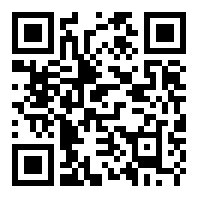 二、报名链接http://cqlawyer.mikecrm.com/jFUEAJv三、报名表提交邮箱2854860737@qq.com附件2重庆市12348公共法律服务热线值班志愿者报名表姓   名性  别出生年月身份证号执业证号执业机构机构所在区域（至区县级）（至区县级）专业特长联系电话（手机）（手机）住所地址主要简历（从入读大学开始填写）（从入读大学开始填写）（从入读大学开始填写）（从入读大学开始填写）（从入读大学开始填写）本人意见   本人自愿报名参加重庆市12348热线值班，服从管理，遵守制度，尽职服务。                                         签名：                                            年      月      日                      本人自愿报名参加重庆市12348热线值班，服从管理，遵守制度，尽职服务。                                         签名：                                            年      月      日                      本人自愿报名参加重庆市12348热线值班，服从管理，遵守制度，尽职服务。                                         签名：                                            年      月      日                      本人自愿报名参加重庆市12348热线值班，服从管理，遵守制度，尽职服务。                                         签名：                                            年      月      日                      本人自愿报名参加重庆市12348热线值班，服从管理，遵守制度，尽职服务。                                         签名：                                            年      月      日                   执业机构意见                                                （盖章）        年      月      日                                                 （盖章）        年      月      日                                                 （盖章）        年      月      日                                                 （盖章）        年      月      日                                                 （盖章）        年      月      日 市律师协会意见                                     （盖章）                                             年      月      日                                                                （盖章）                                             年      月      日                                                                （盖章）                                             年      月      日                                                                （盖章）                                             年      月      日                                                                （盖章）                                             年      月      日                           市司法局意见（盖章）                                                年      月      日 （盖章）                                                年      月      日 （盖章）                                                年      月      日 （盖章）                                                年      月      日 （盖章）                                                年      月      日 